 Les trois couleurs de la ProvenceAprès une année sacrifiée et absente de rencontres festives, les amies et amis du vin du Valais se sont retrouvés, le 30 juin 2021, joyeux et nombreux, pour une soirée sous le signe des « trois couleurs de la Provence ».La Provence avec sa luminosité, sa frivolité et l’originalité de ses vins du Sud a mis du soleil dans nos verres et dans nos cœurs.La soirée fut animée avec brio et humour par Christian Gfeller, notre vice-président et par Jérôme Iglesias, notre sommelier.Comme entrée en matière, trois vins blancs, issus des meilleurs terroirs, accompagnés d’une assiette typiquement niçoise, ont capté nos papilles. Nous retiendrons spécialement la fraîcheur et le gouleyant du Château Revelette 2019, domaine situé à l’abri de la montagne Sainte-Victoire, chère à Cézanne.Puis le festival des rosés, servis avec un poisson méditerranéen, a continué à nous épater avec le Château les Valentines 2018, fruité et gourmand et le Château Pibarnon 2018, très aérien avec des tonalités d’épices et de fruits exotiques.Nous dégustons finalement trois emblématiques vins rouges avec un délicieux filet d’agneau aux herbes provençales. Un Château de Beaupré 2015, collection du château, floral et épicé, doté de tanins fondus ; un Château Pibarnon Bandol 2016, 90% de mourvèdre et 10% de grenache, possédant une très belle structure, velouté d’épices douces, vin de grande garde ; un Domaine Trevallon 2017, 50% de cabernet franc et 50% de syrah,  vin solaire aux saveurs de garrigue, ample et suave avec une belle vivacité.La puissance, la finesse et la concentration ont été les caractéristiques des vins de cette belle région ensoleillée qu’est la Provence. FAV/11.09.2021                                                                               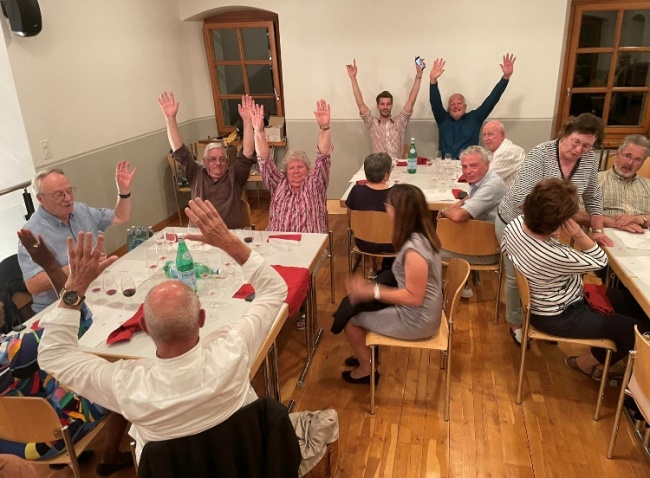 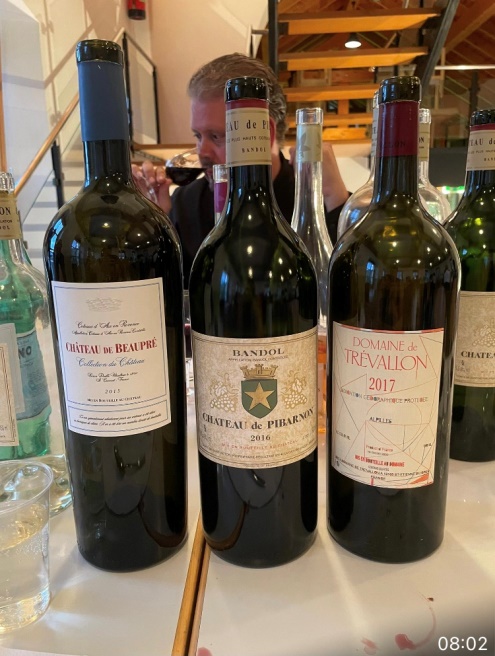 